Zdjęcia kominów – stajnia z ProsnyKomin na elewacji południowa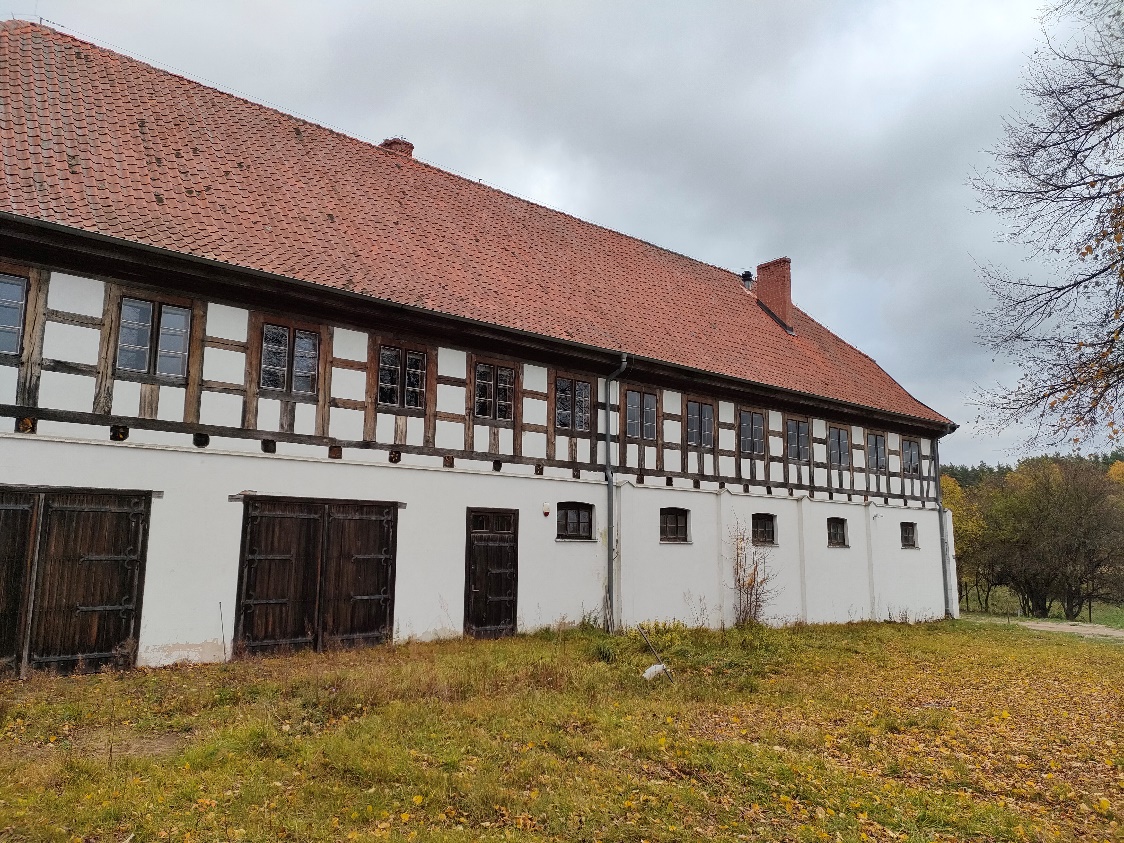 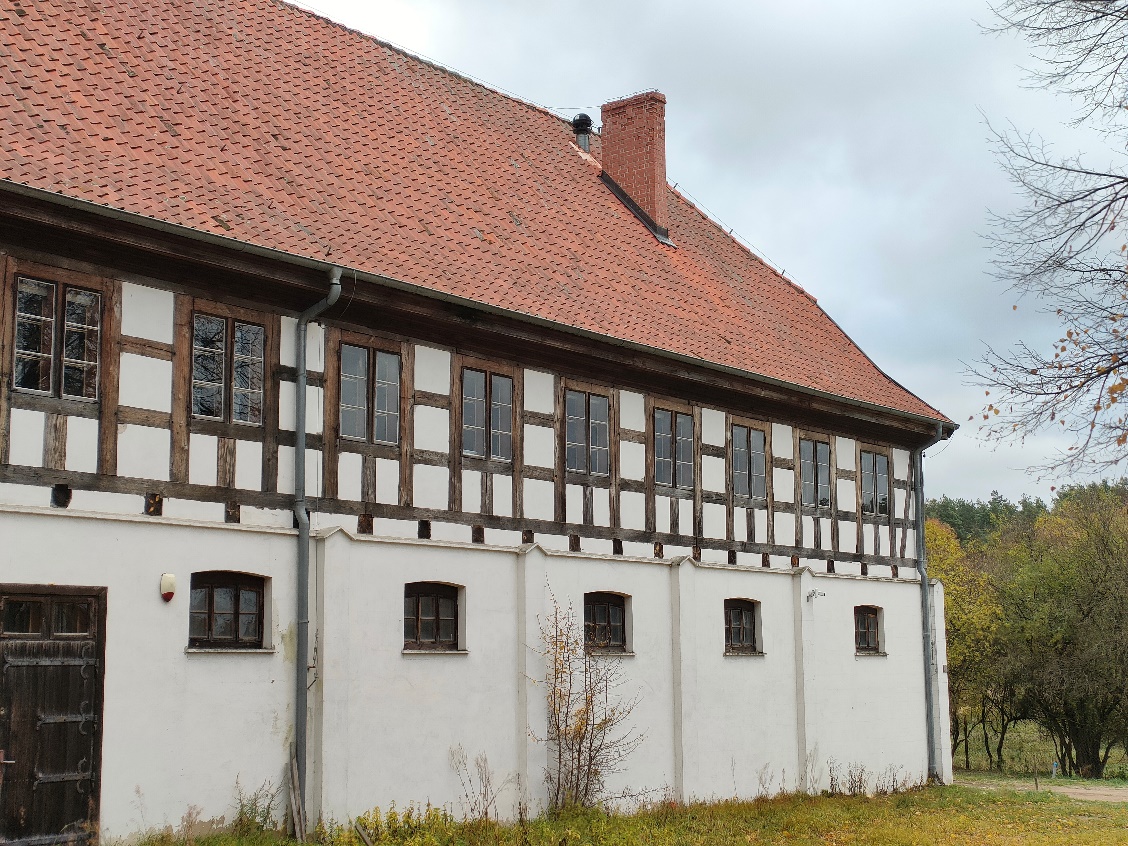 
Komin na elewacji północnej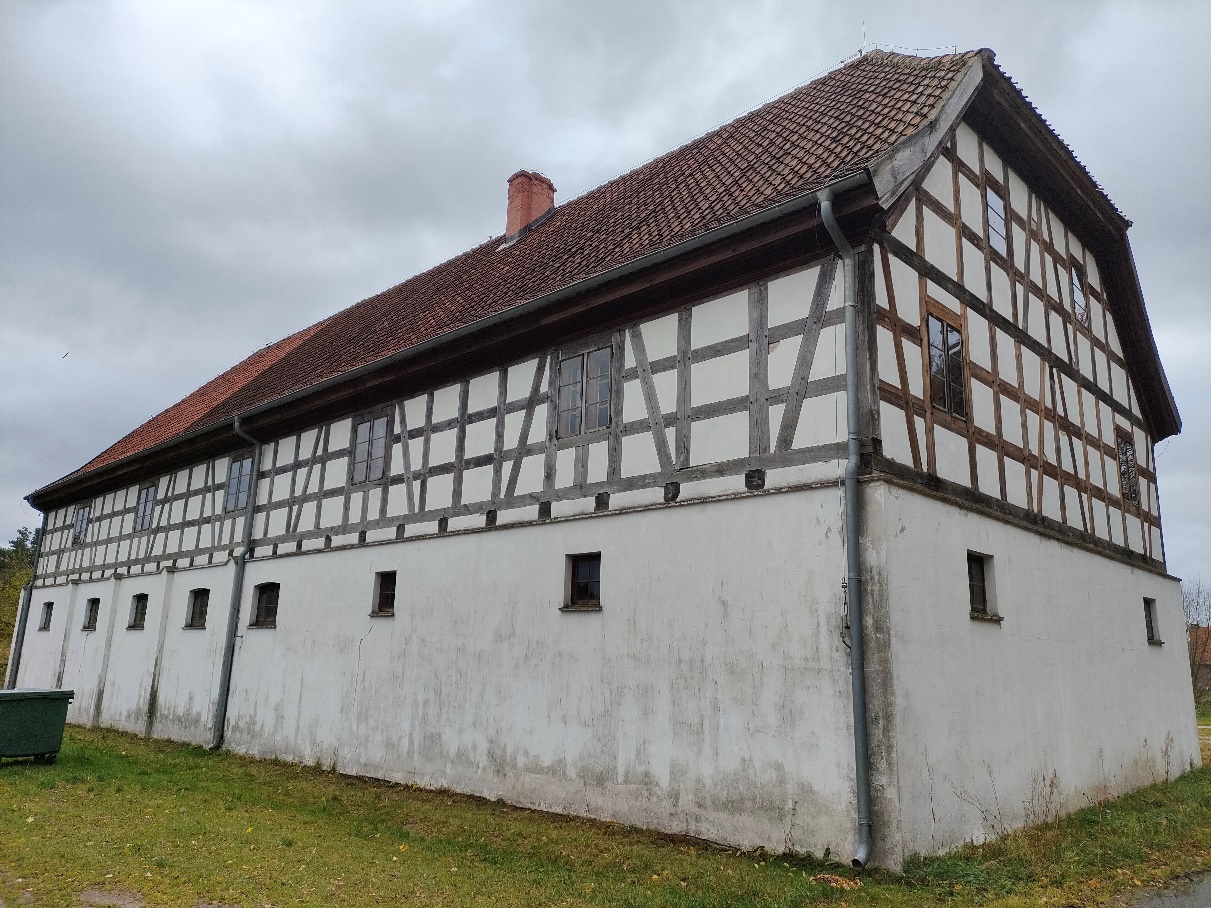 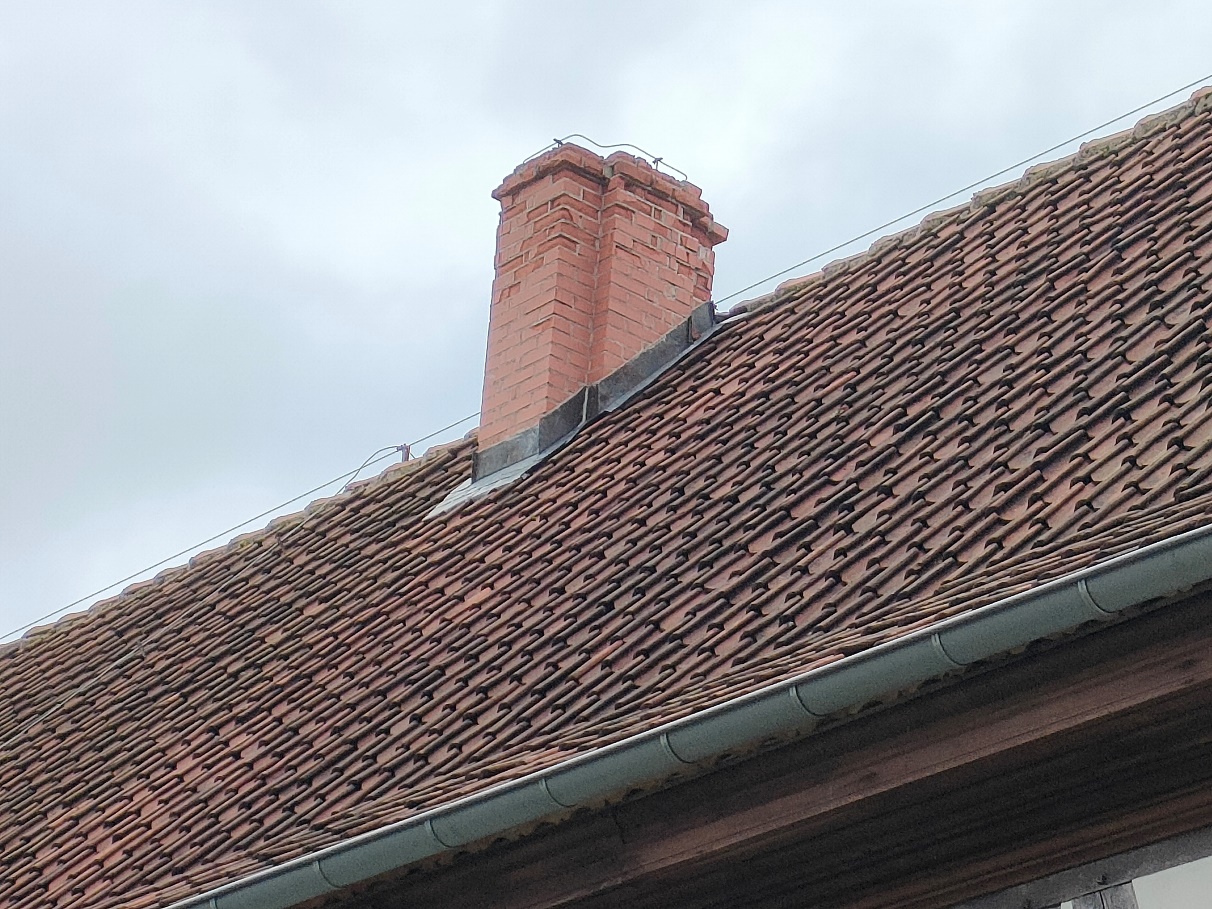 